РЕСПУБЛИКА  КРЫМ НИЖНЕГОРСКИЙ  РАЙОНМУНИЦИПАЛЬНОЕ ОБРАЗОВАНИЕНОВВОГРИГОРЬЕВСКОЕ  СЕЛЬСКОЕ  ПОСЕЛЕНИЕАДМИНИСТРАЦИЯ  НОВОГРИГОРЬЕВСКОГО  СЕЛЬСКОГО  ПОСЕЛЕНИЯ ПОСТАНОВЛЕНИЕот 21 июля  2020г.                                                                                       №209 с.Новогригорьевка  О внесении изменений в постановление администрации Новогригорьевского сельского поселения №151 от 30.04.2020 г
«Об установлении публичного сервитута»В соответствии с Федеральным законом от 06.10.2003 г. 
№ 131-ФЗ «Об общих принципах организации местного самоуправления в Российский Федерации», Законом Республики Крым от 21.08.2014г. 
№54-ЗРК «Об основах местного самоуправления в Республике Крым», Уставом муниципального образования Новогригорьевского сельского поселения Нижнегорского района Республики Крым, с целью газификации сел Новогригорьевка, Владиславовка, Коренное Новогригорьевского сельского поселения Нижнегорского района Республики Крым, администрация Новогригорьевского сельского поселения  ПОСТАНОВЛЯЕТ:1.Внести изменения в постановление администрации Новогригорьевского сельского  поселения №151 от 30.04.2020 г.«Об установлении публичного сервитута»:1.1.Преамбулу постановления Администрации Новогригорьевского сельского поселения №151 от 30.04.2020 г.  изложить в новой редакции:«В соответствии со ст.23 Земельного кодекса Российской Федерации, Постановлением Правительства Российской Федерации от 20.11.2000 
№ 878 «Об утверждении Правил охраны газораспределительных сетей», Федеральным законом от 06.10.2003 г. № 131-ФЗ «Об общих принципах организации местного самоуправления в Российский Федерации», Законом Республики Крым от 21.08.2014г. №54-ЗРК «Об основах местного самоуправления в Республике Крым», Законом Республики Крым от 15.09.2014г. № 74-ЗРК «О размещении инженерных сооружений», Уставом муниципального образования Новогригорьевского сельского поселения Нижнегорского района Республики Крым, с целью газификации сел Новогригорьевка, Владиславовка, Коренное Новогригорьевского сельского поселения Нижнегорского района Республики Крым, администрация Новогригорьевского сельского поселения:»2.Настоящее постановление вступает в силу со дня его подписания и подлежит обнародованию на официальном сайте администрации Новогригорьевского сельского поселения: http://novogrigor-adm91.ru.                                                                                                                            3. Контроль за исполнением настоящего постановления оставляю за собой.     Председатель Новогригорьевского сельского совета –      глава администрации Новогригорьевского сельского поселения Нижнегорского муниципального района      Республики Крым                                                                                         А.М. Данилин 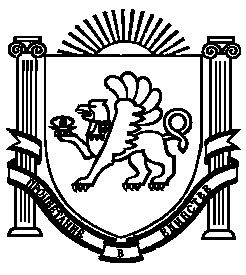 